Зарегистрировано в Минюсте России 11 марта 2014 г. N 31559МИНИСТЕРСТВО СТРОИТЕЛЬСТВА И ЖИЛИЩНО-КОММУНАЛЬНОГОХОЗЯЙСТВА РОССИЙСКОЙ ФЕДЕРАЦИИПРИКАЗот 18 февраля 2014 г. N 51/прОБ УЧРЕЖДЕНИИ ВЕДОМСТВЕННЫХ НАГРАДМИНИСТЕРСТВА СТРОИТЕЛЬСТВА И ЖИЛИЩНО-КОММУНАЛЬНОГОХОЗЯЙСТВА РОССИЙСКОЙ ФЕДЕРАЦИИВ целях поощрения работников организаций и учреждений Российской Федерации, деятельность которых направлена на развитие и совершенствование строительного комплекса, жилищно-коммунального хозяйства, архитектуры и градостроительства Российской Федерации, и в соответствии с подпунктом 6.3 Положения о Министерстве строительства и жилищно-коммунального хозяйства Российской Федерации, утвержденного постановлением Правительства Российской Федерации от 18 ноября 2013 г. N 1038 (Собрание законодательства Российской Федерации, 2013, N 47, ст. 6117), приказываю:1. Учредить ведомственные награды Министерства строительства и жилищно-коммунального хозяйства Российской Федерации согласно приложению N 1 к настоящему приказу.2. Утвердить:1) положение о порядке награждения ведомственными наградами Министерства строительства и жилищно-коммунального хозяйства Российской Федерации согласно приложению N 2 к настоящему приказу;2) положение о Почетном знаке Министерства строительства и жилищно-коммунального хозяйства Российской Федерации согласно приложению N 3 к настоящему приказу;3) описание и рисунок Почетного знака Министерства строительства и жилищно-коммунального хозяйства Российской Федерации согласно приложению N 4 к настоящему приказу;4) описание и рисунок бланка Свидетельства о награждении Почетным знаком Министерства строительства и жилищно-коммунального хозяйства Российской Федерации согласно приложению N 5 к настоящему приказу;5) положение о Почетной грамоте Министерства строительства и жилищно-коммунального хозяйства Российской Федерации согласно приложению N 6 к настоящему приказу;6) описание и рисунок бланка Почетной грамоты Министерства строительства и жилищно-коммунального хозяйства Российской Федерации согласно приложению N 7 к настоящему приказу;7) положение о Благодарности Министерства строительства и жилищно-коммунального хозяйства Российской Федерации согласно приложению N 8 к настоящему приказу;8) описание и рисунок бланка Благодарности Министерства строительства и жилищно-коммунального хозяйства Российской Федерации согласно приложению N 9 к настоящему приказу;9) образец наградного листа для награждения ведомственными наградами Министерства строительства и жилищно-коммунального хозяйства Российской Федерации согласно приложению N 10 к настоящему приказу.3. Организацию работы по подготовке материалов к награждению, складской учет, учет и выдачу ведомственных наград Министерства строительства и жилищно-коммунального хозяйства Российской Федерации возложить на Административно-кадровый департамент.4. Департаменту финансов и бухгалтерского учета обеспечить изготовление наградной продукции и оплату расходов, связанных с изготовлением, вести учет и ежемесячно списывать ведомственные награды Министерства строительства и жилищно-коммунального хозяйства Российской Федерации на основании акта, представленного Административно-кадровым департаментом.5. Административно-кадровому департаменту в течение 10 дней со дня издания направить настоящий приказ на государственную регистрацию в Министерство юстиции Российской Федерации.6. Контроль за исполнением настоящего приказа оставляю за собой.МинистрМ.А.МЕНЬПриложение N 1к приказу Министерства строительстваи жилищно-коммунального хозяйстваРоссийской Федерацииот 18.02.2014 N 51/прВЕДОМСТВЕННЫЕ НАГРАДЫМИНИСТЕРСТВА СТРОИТЕЛЬСТВА И ЖИЛИЩНО-КОММУНАЛЬНОГОХОЗЯЙСТВА РОССИЙСКОЙ ФЕДЕРАЦИИПочетный знак Министерства строительства и жилищно-коммунального хозяйства Российской ФедерацииПочетная грамота Министерства строительства и жилищно-коммунального хозяйства Российской ФедерацииБлагодарность Министерства строительства и жилищно-коммунального хозяйства Российской ФедерацииПриложение N 2к приказу Министерства строительстваи жилищно-коммунального хозяйстваРоссийской Федерацииот 18.02.2014 N 51/прПОЛОЖЕНИЕО ПОРЯДКЕ НАГРАЖДЕНИЯ ВЕДОМСТВЕННЫМИ НАГРАДАМИ МИНИСТЕРСТВАСТРОИТЕЛЬСТВА И ЖИЛИЩНО-КОММУНАЛЬНОГО ХОЗЯЙСТВАРОССИЙСКОЙ ФЕДЕРАЦИИ1. Настоящее Положение разработано в целях организации работы и совершенствования порядка награждения и оформления наградных документов в Министерстве строительства и жилищно-коммунального хозяйства Российской Федерации.2. Ведомственные награды Минстроя России предназначены для поощрения и общественного признания достижений работников организаций и учреждений Российской Федерации, деятельность которых направлена на оказание государственных услуг и управление государственным имуществом в сфере развития и совершенствования строительного комплекса, жилищно-коммунального хозяйства, архитектуры, градостроительства Российской Федерации и работников Министерства строительства и жилищно-коммунального хозяйства Российской Федерации.3. Награждение ведомственными наградами производится за достижения в области развития строительного комплекса, жилищно-коммунального хозяйства, архитектуры и градостроительства Российской Федерации.4. Решение о направлении ходатайства о награждении ведомственными наградами Минстроя России принимается в трудовом коллективе по месту работы лица, представляемого к награждению, и согласовывается с соответствующими федеральными органами исполнительной власти, органами исполнительной власти субъектов Российской Федерации, органами местного самоуправления. Согласованные наградные материалы направляются на имя Министра строительства и жилищно-коммунального хозяйства Российской Федерации.5. Представление наградных материалов в связи с профессиональными праздниками осуществляется в срок не менее чем за три месяца до даты празднования. Документы, поступившие с нарушением вышеуказанных сроков, возвращаются без рассмотрения.6. На каждого кандидата к награждению ведомственными наградами Минстроя России оформляется наградной лист установленного образца. Наградной лист оформляется с использованием печатающих устройств и электронно-вычислительной техники. При заполнении наградного листа не допускаются какие-либо сокращения, аббревиатуры, неточности и исправления.Фамилия, имя, отчество (при наличии) и дата рождения награждаемого указываются в строгом соответствии с его паспортными данными.Занимаемая должность указывается в строгом соответствии с записью в трудовой книжке.7. Представление к награждению в обязательном порядке сопровождается информацией на электронном носителе.8. Представление к награждению ведомственными наградами Минстроя России работников Минстроя России производится директором соответствующего департамента Минстроя России на имя Министра строительства и жилищно-коммунального хозяйства Российской Федерации по согласованию с курирующим данный департамент заместителем Министра строительства и жилищно-коммунального хозяйства Российской Федерации.9. Наградные материалы, не соответствующие установленным требованиям, возвращаются без рассмотрения.10. Вид ведомственной награды Минстроя России определяется исходя из степени заслуг представляемого к награждению с учетом требований Положений о Почетном знаке Министерства строительства и жилищно-коммунального хозяйства Российской Федерации, Почетной грамоте Министерства строительства и жилищно-коммунального хозяйства Российской Федерации и Благодарности Министерства строительства и жилищно-коммунального хозяйства Российской Федерации.11. Награждение ведомственными наградами Минстроя России производится последовательно - от низшей к высшей награде.Очередное награждение производится за новые заслуги и достижения не ранее чем через три года.Решение о награждении ведомственными наградами без соблюдения сроков и последовательности принимается Министром строительства и жилищно-коммунального хозяйства Российской Федерации.12. Лица, ранее отмеченные ведомственными и государственными наградами Российской Федерации, представляются к награждению ведомственными наградами Минстроя России в соответствии с пунктом 11 настоящего Положения.Приложение N 3к приказу Министерства строительстваи жилищно-коммунального хозяйстваРоссийской Федерацииот 18.02.2014 N 51/прПОЛОЖЕНИЕО ПОЧЕТНОМ ЗНАКЕ МИНИСТЕРСТВА СТРОИТЕЛЬСТВАИ ЖИЛИЩНО-КОММУНАЛЬНОГО ХОЗЯЙСТВА РОССИЙСКОЙ ФЕДЕРАЦИИ1. Почетный знак Министерства строительства и жилищно-коммунального хозяйства Российской Федерации (далее - Почетный знак) является высшей наградой Минстроя России, которым награждаются высококвалифицированные работники организаций и учреждений строительства, промышленности строительных материалов, строительной индустрии, жилищно-коммунального хозяйства и специалисты градостроительного и архитектурного профиля, проектных, научных и учебных заведений, работники Министерства строительства и жилищно-коммунального хозяйства Российской Федерации, а также другие лица, внесшие значительный вклад в их развитие:за заслуги в области строительства и жилищно-коммунального хозяйства, разработку и внедрение современных проектов, новейшей техники и технологий, использование передовых форм, методов организации производства, индустриальных конструкций и конкурентоспособных строительных материалов, дающих значительный экономический эффект;за обеспечение надежной безопасной эксплуатации объектов и оборудования на предприятиях жилищно-коммунального хозяйства;за заслуги в области подготовки специалистов и квалифицированных рабочих кадров для строительных отраслей, жилищно-коммунального хозяйства и кадровых специалистов градостроительного и архитектурного профиля;за выдающиеся заслуги в развитии архитектуры и градостроительства, высокие достижения в области деятельности органов архитектуры и градостроительства субъектов Российской Федерации и муниципальных образований;за разработку градостроительной и проектной документации, имеющей важное общероссийское значение.2. Решение о награждении Почетным знаком оформляется приказом Министерства строительства и жилищно-коммунального хозяйства Российской Федерации.3. Вручение Почетного знака производится в торжественной обстановке Министром строительства и жилищно-коммунального хозяйства Российской Федерации или, по его поручению, заместителем Министра строительства и жилищно-коммунального хозяйства Российской Федерации либо иными должностными лицами.4. Работникам, награжденным Почетным знаком, вручается знак установленного образца, выдается Свидетельство о награждении и копия приказа Министерства строительства и жилищно-коммунального хозяйства Российской Федерации о награждении. В трудовую книжку по месту работы вносится соответствующая запись с указанием даты и номера приказа Министерства строительства и жилищно-коммунального хозяйства Российской Федерации о награждении.5. Почетный знак носится на правой стороне груди.6. Повторное награждение Почетным знаком не производится.7. Дубликат Почетного знака взамен утерянного не выдается. В случае утраты бланка Свидетельства к Почетному знаку по ходатайству руководителей организаций выдается копия приказа Министерства строительства и жилищно-коммунального хозяйства Российской Федерации о награждении.Приложение N 4к приказу Министерства строительстваи жилищно-коммунального хозяйстваРоссийской Федерацииот 18.02.2014 N 51/прОПИСАНИЕ И РИСУНОКПОЧЕТНОГО ЗНАКА МИНИСТЕРСТВА СТРОИТЕЛЬСТВАИ ЖИЛИЩНО-КОММУНАЛЬНОГО ХОЗЯЙСТВА РОССИЙСКОЙ ФЕДЕРАЦИИ1. Почетный знак Министерства строительства и жилищно-коммунального хозяйства Российской Федерации (далее - знак) выполнен в виде медали (овального фигурного картуша) и колодки, соединенных кольцом.2. Основным элементом медали является накладка, представляющая собой многоцветный геральдический знак - эмблему Министерства строительства и жилищно-коммунального хозяйства Российской Федерации (далее - эмблема).Вверху, над эмблемой, картуш имеет вид сходящихся, с загнутыми внутрь завитками, свитков, соприкасающихся с короной и лентой. Свитки вверху объединены фигурной вставкой, имеющей отверстие для соединительного кольца. Внизу картуш имеет по два малых (ближе к центру картуша) и два больших завитка (в виде короткой узкой ленты с загнутым внутрь краем). По нижним сторонам картуша эмблема охвачена двумя дугообразно расходящимися в стороны лавровыми ветками, каждая из которых удерживается большим завитком картуша, а черенки веток лежат поверх малых завитков.С обратной стороны медаль имеет надпись в восемь строк из прописных рельефных литер в цвет металла:ПОЧЕТНЫЙ ЗНАК МИНИСТЕРСТВА СТРОИТЕЛЬСТВА И ЖИЛИЩНО-КОММУНАЛЬНОГО ХОЗЯЙСТВА РОССИЙСКОЙ ФЕДЕРАЦИИ3. Колодка сделана в виде прямоугольной планки в цвет металла, повторяющей внешним видом верхнюю часть колонны из эмблемы. Внизу колодка обрамлена расходящимися от соединительного кольца листьями лавра (по три с каждой стороны, с тремя плодами лавра в середине).С обратной стороны колодка имеет булавку для крепления знака на одежду.4. Размер знака - 33 x 62 (в собранном виде); толщина медали - 1,5 - 3 мм, размер колодки - 27,5 x 23 мм, толщина колодки - 1,5 - 3 мм.5. Материал знака и колодки - томпак с позолотой. Материал вставки - металл серебристого цвета (нейзильбер). Исполнение: объемно-рельефная штамповка, холодные эмали.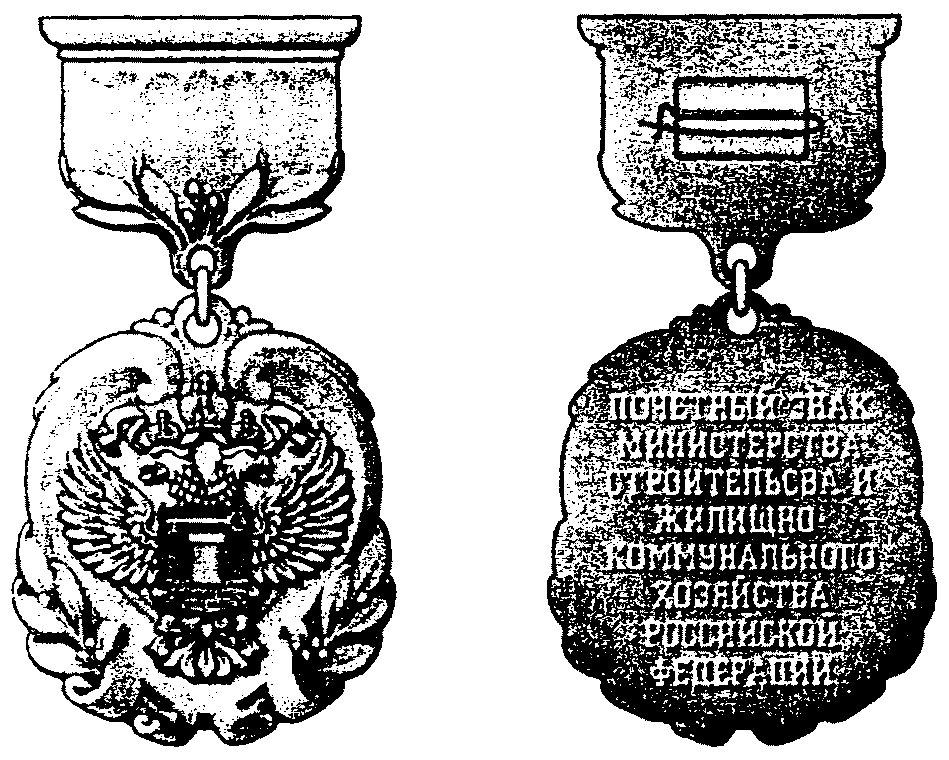 М 1:1Приложение N 5к приказу Министерства строительстваи жилищно-коммунального хозяйстваРоссийской Федерацииот 18.02.2014 N 51/прОПИСАНИЕ И РИСУНОКБЛАНКА СВИДЕТЕЛЬСТВА О НАГРАЖДЕНИИ ПОЧЕТНЫМ ЗНАКОММИНИСТЕРСТВА СТРОИТЕЛЬСТВА И ЖИЛИЩНО-КОММУНАЛЬНОГОХОЗЯЙСТВА РОССИЙСКОЙ ФЕДЕРАЦИИБланк Свидетельство о награждении Почетным знаком Министерства строительства и жилищно-коммунального хозяйства Российской Федерации представляет собой лист бумаги формата A4, на котором изображена золотистого цвета декоративная прямоугольная рамка в классическом стиле. Внешние границы рамки отстоят от обреза листа на 5 - 8 мм.Вверху по центру листа внутри рамки воспроизведен цветной рисунок Почетного знака Министерства строительства и жилищно-коммунального хозяйства Российской Федерации.Ниже расположено слово, выполненное прописными уставными литерами золотистого цвета: СВИДЕТЕЛЬСТВОПод словом изображен теневой золотистого цвета контурный рисунок геральдического знака - эмблемы Министерства строительства и жилищно-коммунального хозяйства Российской Федерации.Поверх верхней части теневого рисунка нанесена надпись прописными литерами темно-коричневого цвета в четыре строки:о награждении Почетным знаком Министерства строительства и жилищно-коммунального хозяйства Российской Федерации┌─────────────────────────────────────────────────────────────────────────┐│                                                                         ││                                 Рисунок                                 ││                             (не приводится)                             ││                                                                         ││                              СВИДЕТЕЛЬСТВО                              ││                      о награждении Почетным знаком                      ││                       Министерства строительства                        ││                    и жилищно-коммунального хозяйства                    ││                          Российской Федерации                           ││                                                                         ││                                                                         │└─────────────────────────────────────────────────────────────────────────┘М 1:2Бланк Свидетельства о награждении Почетным знаком Министерства строительства и жилищно-коммунального хозяйства Российской Федерации вкладывается в папку формата A4.Папка изготавливается из кожзаменителя бордового цвета с внутренней выклейкой бордового цвета.На лицевой стороне в верхней половине папки по центру изображен золотистого цвета геральдический знак - эмблема Министерства строительства и жилищно-коммунального хозяйства Российской Федерации.В нижней половине папки расположена надпись прописными литерами золотистого цвета в пять строк: МИНИСТЕРСТВО СТРОИТЕЛЬСТВА И ЖИЛИЩНО-КОММУНАЛЬНОГО ХОЗЯЙСТВА РОССИЙСКОЙ ФЕДЕРАЦИИ┌─────────────────────────────────────────────────────────────────────────┐│                                                                         ││                                  Герб                                   ││                                 России                                  ││                                                                         ││                                                                         ││                              МИНИСТЕРСТВО                               ││                              СТРОИТЕЛЬСТВА                              ││                         И ЖИЛИЩНО-КОММУНАЛЬНОГО                         ││                                ХОЗЯЙСТВА                                ││                          РОССИЙСКОЙ ФЕДЕРАЦИИ                           ││                                                                         ││                                                                         │└─────────────────────────────────────────────────────────────────────────┘Лицевая сторона сложенной папки (М 1:2)Приложение N 6к приказу Министерства строительстваи жилищно-коммунального хозяйстваРоссийской Федерацииот 18.02.2014 N 51/прПОЛОЖЕНИЕО ПОЧЕТНОЙ ГРАМОТЕ МИНИСТЕРСТВА СТРОИТЕЛЬСТВАИ ЖИЛИЩНО-КОММУНАЛЬНОГО ХОЗЯЙСТВА РОССИЙСКОЙ ФЕДЕРАЦИИ1. Почетной грамотой Министерства строительства и жилищно-коммунального хозяйства Российской Федерации (далее - Почетная грамота) награждаются высококвалифицированные работники организаций и учреждений строительства, промышленности строительных материалов, строительной индустрии, жилищно-коммунального хозяйства и специалисты градостроительного и архитектурного профиля, проектных, научных и учебных заведений, работники Министерства строительства и жилищно-коммунального хозяйства Российской Федерации, а также другие лица, внесшие значительный вклад в их развитие.2. Решение о награждении Почетной грамотой оформляется приказом Министерства строительства и жилищно-коммунального хозяйства Российской Федерации за многолетний добросовестный труд, высокий профессионализм, большой вклад в развитие строительного комплекса и жилищно-коммунального хозяйства.3. Вручение Почетной грамоты производится в торжественной обстановке Министром строительства и жилищно-коммунального хозяйства Российской Федерации или, по его поручению, заместителем Министра строительства и жилищно-коммунального хозяйства Российской Федерации либо иными должностными лицами.4. Работникам, награжденным Почетной грамотой, выдается копия приказа Министерства строительства и жилищно-коммунального хозяйства Российской Федерации о награждении. В трудовую книжку по месту работы вносится соответствующая запись с указанием даты и номера приказа Министерства строительства и жилищно-коммунального хозяйства Российской Федерации о награждении.5. Дубликат бланка Почетной грамоты не выдается. В случае утраты бланка Почетной грамоты по ходатайству руководителей организаций выдается копия приказа Министерства строительства и жилищно-коммунального хозяйства Российской Федерации о награждении.Приложение N 7к приказу Министерства строительстваи жилищно-коммунального хозяйстваРоссийской Федерацииот 18.02.2014 N 51/прОПИСАНИЕ И РИСУНОКБЛАНКА ПОЧЕТНОЙ ГРАМОТЫ МИНИСТЕРСТВА СТРОИТЕЛЬСТВАИ ЖИЛИЩНО-КОММУНАЛЬНОГО ХОЗЯЙСТВА РОССИЙСКОЙ ФЕДЕРАЦИИБланк Почетной грамоты Министерства строительства и жилищно-коммунального хозяйства Российской Федерации представляет собой плотный лист матовой белой бумаги формата A4.На лицевой стороне листа изображена декоративная рамка в классическом стиле золотистого цвета. Внешние границы рамки отстоят от обреза вкладыша на 5 - 8 мм.Верхний край рамки имеет разрыв, в середине ограниченный выгнутой вверх за пределы рамки дугой.По центру рамки вверху под дугой расположен золотистого цвета контурный рисунок геральдического знака - эмблемы Министерства строительства и жилищно-коммунального хозяйства Российской Федерации (далее - эмблема), сопровожденный в верхних углах рамки по ветке лавра золотистого цвета.Под эмблемой расположена надпись прописными литерами золотистого цвета со штрихованной тенью слева: ПОЧЕТНАЯ ГРАМОТАНиже расположена надпись прописными литерами красного цвета в три строки:МИНИСТЕРСТВА СТРОИТЕЛЬСТВА И ЖИЛИЩНО-КОММУНАЛЬНОГО ХОЗЯЙСТВА РОССИЙСКОЙ ФЕДЕРАЦИИ┌─────────────────────────────────────────────────────────────────────────┐│                                 Рисунок                                 ││                             (не приводится)                             ││                                                                         ││                            ПОЧЕТНАЯ ГРАМОТА                             ││                                                                         ││                       МИНИСТЕРСТВА СТРОИТЕЛЬСТВА                        ││                    И ЖИЛИЩНО-КОММУНАЛЬНОГО ХОЗЯЙСТВА                    ││                          РОССИЙСКОЙ ФЕДЕРАЦИИ                           ││                                                                         ││                                                                         │└─────────────────────────────────────────────────────────────────────────┘М 1:2Бланк Почетной грамоты Министерства строительства и жилищно-коммунального хозяйства Российской Федерации вкладывается в папку формата A4.Папка изготавливается из кожзаменителя бордового цвета с внутренней выклейкой бордового цвета.На лицевой стороне в верхней половине папки по центру изображен золотистого цвета геральдический знак - эмблема Министерства строительства и жилищно-коммунального хозяйства Российской Федерации.В нижней половине папки расположена надпись прописными литерами золотистого цвета в пять строк: МИНИСТЕРСТВО СТРОИТЕЛЬСТВА И ЖИЛИЩНО-КОММУНАЛЬНОГО ХОЗЯЙСТВА РОССИЙСКОЙ ФЕДЕРАЦИИ┌─────────────────────────────────────────────────────────────────────────┐│                                                                         ││                                  Герб                                   ││                                 России                                  ││                                                                         ││                                                                         ││                              МИНИСТЕРСТВО                               ││                              СТРОИТЕЛЬСТВА                              ││                         И ЖИЛИЩНО-КОММУНАЛЬНОГО                         ││                                ХОЗЯЙСТВА                                ││                          РОССИЙСКОЙ ФЕДЕРАЦИИ                           ││                                                                         ││                                                                         │└─────────────────────────────────────────────────────────────────────────┘Лицевая сторона сложенной папки (М 1:2)Приложение N 8к приказу Министерства строительстваи жилищно-коммунального хозяйстваРоссийской Федерацииот 18.02.2014 N 51/прПОЛОЖЕНИЕО БЛАГОДАРНОСТИ МИНИСТЕРСТВА СТРОИТЕЛЬСТВАИ ЖИЛИЩНО-КОММУНАЛЬНОГО ХОЗЯЙСТВА РОССИЙСКОЙ ФЕДЕРАЦИИ1. Благодарность Министерства строительства и жилищно-коммунального хозяйства Российской Федерации (далее - Благодарность) объявляется рабочим, специалистам, служащим, руководителям организаций и учреждений, работникам Министерства строительства и жилищно-коммунального хозяйства Российской Федерации за достигнутые успехи в работе и высокие производственные показатели.Благодарность может быть объявлена лицам, оказывающим содействие в решении задач, возложенных на Министерство строительства и жилищно-коммунального хозяйства Российской Федерации, осуществляющим свою профессиональную деятельность на территории соответствующих субъектов Российской Федерации.2. Решение об объявлении Благодарности оформляется приказом Министерства строительства и жилищно-коммунального хозяйства Российской Федерации.3. Объявление Благодарности производится в торжественной обстановке Министром строительства и жилищно-коммунального хозяйства Российской Федерации или, по его поручению, заместителем Министра строительства и жилищно-коммунального хозяйства Российской Федерации либо иными должностными лицами.4. Работникам, которым объявлена Благодарность, выдается копия приказа Министерства строительства и жилищно-коммунального хозяйства Российской Федерации о награждении. В трудовую книжку по месту работы вносится соответствующая запись с указанием даты и номера приказа Министерства строительства и жилищно-коммунального хозяйства Российской Федерации о награждении.5. Дубликат бланка Благодарности не выдается. В случае утраты бланка Благодарности по ходатайству руководителей организаций выдается копия приказа Министерства строительства и жилищно-коммунального хозяйства Российской Федерации о награждении.Приложение N 9к приказу Министерства строительстваи жилищно-коммунального хозяйстваРоссийской Федерацииот 18.02.2014 N 51/прОПИСАНИЕ И РИСУНОКБЛАНКА БЛАГОДАРНОСТИ МИНИСТЕРСТВА СТРОИТЕЛЬСТВАИ ЖИЛИЩНО-КОММУНАЛЬНОГО ХОЗЯЙСТВА РОССИЙСКОЙ ФЕДЕРАЦИИБланк Благодарности Министерства строительства и жилищно-коммунального хозяйства Российской Федерации представляет собой лист бумаги формата A4, внутри которого изображена двойная рамка: внешняя - простая золотистого цвета, внутренняя - фигурная коричневого цвета с угловыми вставками в виде бутона цветка.Внешние границы двойной рамки отстоят от обреза листа на 5 - 8 мм.Внутри рамки вверху по центру листа воспроизведен золотистого цвета контурный рисунок геральдического знака - эмблемы Министерства строительства и жилищно-коммунального хозяйства Российской Федерации (далее - эмблема).Под эмблемой расположено слово БЛАГОДАРНОСТЬ, выполненное прописными литерами золотистого цвета.Ниже расположена надпись прописными литерами коричневого цвета в три строки: Министерства строительства и жилищно-коммунального хозяйства Российской Федерации┌─────────────────────────────────────────────────────────────────────────┐│                                 Рисунок                                 ││                             (не приводится)                             ││                                                                         ││                                                                         ││                              БЛАГОДАРНОСТЬ                              ││                       Министерства строительства                        ││                    и жилищно-коммунального хозяйства                    ││                          Российской Федерации                           ││                                                                         ││                                                                         │└─────────────────────────────────────────────────────────────────────────┘М 1:2Бланк Благодарности Министерства строительства и жилищно-коммунального хозяйства Российской Федерации вкладывается в папку формата A4.Папка изготавливается из кожзаменителя бордового цвета с внутренней выклейкой бордового цвета.На лицевой стороне в верхней половине папки по центру изображен золотистого цвета геральдический знак - эмблема Министерства строительства и жилищно-коммунального хозяйства Российской Федерации.В нижней половине папки расположена надпись прописными литерами золотистого цвета в пять строк: МИНИСТЕРСТВО СТРОИТЕЛЬСТВА И ЖИЛИЩНО-КОММУНАЛЬНОГО ХОЗЯЙСТВА РОССИЙСКОЙ ФЕДЕРАЦИИ┌─────────────────────────────────────────────────────────────────────────┐│                                                                         ││                                  Герб                                   ││                                 России                                  ││                                                                         ││                                                                         ││                              МИНИСТЕРСТВО                               ││                              СТРОИТЕЛЬСТВА                              ││                         И ЖИЛИЩНО-КОММУНАЛЬНОГО                         ││                                ХОЗЯЙСТВА                                ││                          РОССИЙСКОЙ ФЕДЕРАЦИИ                           ││                                                                         ││                                                                         │└─────────────────────────────────────────────────────────────────────────┘Лицевая сторона сложенной папки (М 1:2)Приложение N 10к приказу Министерства строительстваи жилищно-коммунального хозяйстваРоссийской Федерацииот 18.02.2014 N 51/пр(образец)                              НАГРАДНОЙ ЛИСТ           для награждения ведомственными наградами Министерства              строительства и жилищно-коммунального хозяйства                           Российской Федерации                                       ____________________________________                                          (субъект Российской Федерации)                                       ____________________________________                                       (наименование ведомственной награды)                                       ____________________________________1. Фамилия ________________________________________________________________   имя, отчество __________________________________________________________2. Должность, место работы ________________________________________________                            (полное наименование учреждения, организации)______________________________________________________________________________________________________________________________________________________3. Пол ______________ 4. Дата рождения ____________________________________                                               (число, месяц, год)5. Место рождения _________________________________________________________                  (республика, край, область, округ, город, район, поселок,                                       село, деревня)______________________________________________________________________________________________________________________________________________________6. Образование ____________________________________________________________                   (специальность по образованию, наименование учебного                                заведения, год окончания)______________________________________________________________________________________________________________________________________________________7.   Какими   государственными,   ведомственными,  региональными  наградаминагражден(а) и даты награждений____________________________________________________________________________________________________________________________________________________________________________________________________________________________________________________________________________________________________________8. Домашний адрес______________________________________________________________________________________________________________________________________________________9. Общий стаж работы _________________ Стаж работы в отрасли ______________Стаж работы в данном коллективе ___________________________________________10.  Трудовая  деятельность  (включая  учебу в высших и средних специальныхучебных заведениях, военную службу)Сведения в п. 10 соответствуют данным трудовой книжки___________________________________________________________________________                  (должность, подпись, фамилия, инициалы)    М.П.                              ХАРАКТЕРИСТИКА              (с указанием конкретных заслуг представляемого            к награждению и вывод представившего к награждению)Кандидатура _________________________________________________ рекомендована                            (фамилия и инициалы)собранием коллектива или его советом ______________________________________                                     (наименование учреждения, организации)___________________________________________________________________________                      (дата обсуждения, N протокола)   Руководитель учреждения,             Председатель собрания коллектива         организации                              или его совета______________________________       ______________________________________          (подпись)                                (подпись)______________________________       ______________________________________     (фамилия и инициалы)                     (фамилия и инициалы)М.П."__" _____________ 20__ г.                                СОГЛАСОВАНО___________________________________________________________________________      (соответствующая должность лица органа местного самоуправления,                        курирующего данную отрасль)_____________________     _________________________________________________      (подпись)                         (фамилия и инициалы)М.П."__" _____________ 20__ г.                                СОГЛАСОВАНО___________________________________________________________________________           (должность лица органа исполнительной власти субъекта             Российской Федерации, курирующего данную отрасль)_____________________     _________________________________________________      (подпись)                         (фамилия и инициалы)М.П."__" _____________ 20__ г.                                СОГЛАСОВАНО___________________________________________________________________________(соответствующая должность лица федерального органа исполнительной власти)_____________________     _________________________________________________      (подпись)                         (фамилия и инициалы)М.П."__" _____________ 20__ г.--------------------------------<*> Для представления федеральных государственных гражданских служащих.Месяц и годМесяц и годДолжность с указанием предприятия, учреждения, организацииМестонахождение предприятия, учреждения, организациипоступленияуходаДолжность с указанием предприятия, учреждения, организацииМестонахождение предприятия, учреждения, организации